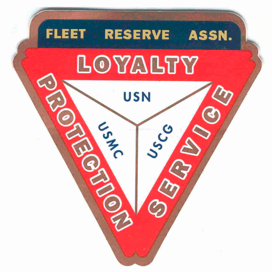 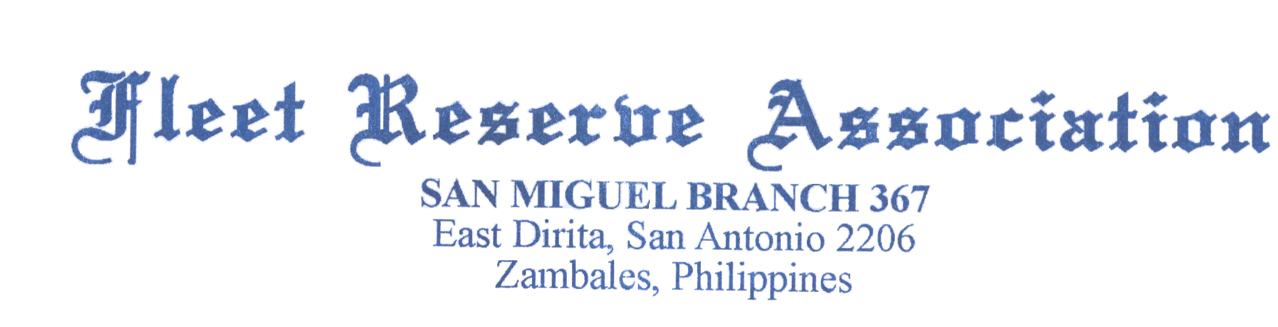 Board of Directors meeting 10 AM, August 25, 2021Present:  Shipmates Pres Lee Vatter, Vice Pres Bill Bay, Sec Pat Winston, Treas David Johnson, John Moore, John Corbin, Carl Schuelke, & John Stanton from the “Garage Grill”. Present Branch 367 Membership is 126.Items discussed:Thank you Jack Wilbanks for volunteering attendance at the FRA Northwest Region convention held in Spokane Valley, representing Branch 367. James Conti became a Branch 367 Member on 20 August 2021.On August 12th Shipmate Barry Larsen performed Two Bell Ceremony at Clark Veterans Cemetery for Benjamin Saylor (non member of FRA) .On 10 August 2021, President Lee Vatter and Member Donald Robbins performed a Two Bell Ceremony for Branch 367 Shipmate Joe Hinson CPO (Ret) Devine Mercy Memorial ParkRoger Arimboanga has been our night Security for about 15 years. His eleven year old son “Prince” recently passed away from Covid-19. Lee Vatter motioned to donate p10k to the Arimboanga family. John Corbin 2nd the motion, Approved unanimously.200 total Thanksgiving Turkey Raffle tickets are now available for sale (p500) behind the counter. Please show your support for this important fund raiser.The Garage outside bar is closed during GCQ. A liquor ban is in effect, however, the restaurant is open for business.Members are highly encouraged to attend both the BOD and GMM meetings The next GMM is 01 September. The next BOD 29 Sep meetings start at 10 AM.       The group discussion ended at 10:26 AM. Submitted:                                                            Approved:     //S//                                                                       //S//Patrick Winston                                                   William “Lee” VatterSecretary                                                               PresidentBranch 367                                                           Branch 367